Witam Was 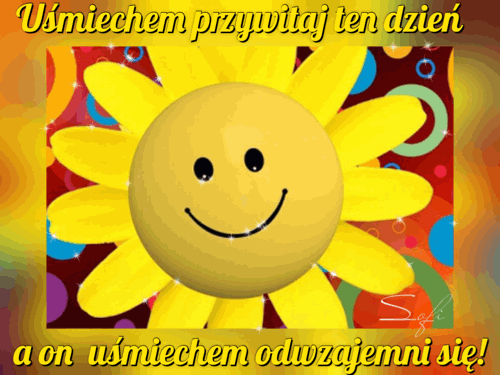 Przed nami  kolejne propozycje zabaw i zadań do wykonania w domu .Jeśli macie ochotę popracować , oto  moja propozycja. Zadanie 1Nasze  emocje-piosenkaPosłuchaj piosenki ,,Nasze emocje’’, a następnie spróbuj ją zaśpiewać.  link do piosenki https://www.youtube.com/watch?v=kRJFN6V7TB4Zadanie 2Zabawa ruchowa przy piosence Spoko loko – Tańce Połamańce link do piosenki    https://www.youtube.com/watch?v=MG6iPAU2b0IZadanie 3Zabawy edukacyjne dla dzieci z łyżkami-rysowanie, zmazywanie, trening małej motoryki, czytanie, zabawy emocjami, liczenie i łączenie z cyferkami , zabawa w detektywa ( odszukanie sylab).Niezbędny materiał :łyżki plastikowe w  kolorze  białym i przezroczyste. Łatwo je zmazać i użyć ponownie.   link     https://www.youtube.com/watch?v=dUYhFXsJQvgMiłej zabawy Kasia Wieczorek 